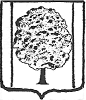 АДМИНИСТРАЦИЯ ПАРКОВСКОГО СЕЛЬСКОГО 	ПОСЕЛЕНИЯТИХОРЕЦКОГО РАЙОНА ПОСТАНОВЛЕНИЕ проектот  ____________				                                                         № ____пос.  ПарковыйО реализации отдельных положений Закона Краснодарского края от 23 апреля 2013 года № 2695-КЗ «Об охране зеленых насаждений в Краснодарском крае» на территории Парковского сельского поселения Тихорецкого района 	В целях реализации отдельных положений Закона Краснодарского края от 23 апреля 2013 года № 2695-КЗ «Об охране зеленых насаждений в Краснодарском крае» на территории Парковского сельского поселения Тихорецкого района  п о с т а н о в л я ю:	1.Утвердить Порядок пересадки зеленых насаждений и контроля за приживаемостью пересаженных зеленых насаждений (приложение 1).	2. Утвердить классификацию зеленых насаждений по ценности древесных пород (приложение 2).	3. Установить, что при расчете стоимости зарослей самосевных деревьев и кустарников применятся стоимость деревьев 3-й группы (малоценные).	4. Общему отделу администрации Парковского сельского поселения Тихорецкого района (Лукьянова Е.В.) официально обнародовать настоящее постановление в установленном порядке и разместить его на официальном сайте администрации Парковского сельского поселения Тихорецкого района в информационно-телекоммуникационной сети «Интернет».5.Контроль за выполнением настоящего постановления оставляю за собой.6.Постановление вступает в силу со дня официального обнародования и распространяется на правоотношения, возникшие с 1 января 2022 года.Глава Парковского сельского поселенияТихорецкого района                                                                                   Н.Н. АгеевПорядокпересадки зеленых насаждений и контроля за приживаемостью пересаженных зеленых насаждений1. Общие положения Порядок пересадки зеленых насаждений и контроля за приживаемостью пересаженных зеленых насаждений (далее- Порядок) регулирует отношения в сфере осуществления пересадки зеленых насаждений и контроля за приживаемостью пересаженных зеленых насаждений на территории Парковского сельского поселения Тихорецкого района.2. Пересадка зеленых насаждений и контроль за приживаемостью пересаженных зеленых насаждений 2.2.Пересадке подлежат только здоровые и хорошо развитые деревья определенных размеров с симметричной кроной и прямым штамбом, которые могут хорошо перенести пересадку при соблюдении установленной технологии выкопки, перевозки и посадки на новом месте. Пересадке не подлежат деревья суховершинные, вытянутые, с неразвитой, несформированной или однобокой кроной, а также крупномерные деревья тополя гибридного, клена ясенелистного, осины, березы, и женских экземпляров тополей и других растений, засоряющих территорию во время плодоношения или вызывающих массовые аллергические реакции во время цветения.2.3.Предельные параметры пересаживаемых деревьев:2.4. Пересадка зеленых насаждений осуществляется за счет средств заинтересованного лица (заявителя) и осуществляются на основании разрешения на пересадку зеленых насаждений, которое выдается администрацией Парковского сельского поселения Тихорецкого района (далее- администрация). 2.3. Заинтересованные лица (заявители) для получения разрешения на пересадку зеленых насаждений обращаются в администрацию с заявлением по форме (приложение 1 к настоящему Порядку). В заявлении указывается основание необходимости проведения работ по пересадке зеленых насаждений2.4. Администрация, в течении пяти рабочих дней организует проведение комиссионного обследования зелёных насаждений, предполагаемых к пересадке.Обследование зелёных насаждений, предполагаемых к пересадке, проводится постоянной действующей комиссией по обследованию деревьев и кустарников на территории Парковского сельского поселения Тихорецкого района (далее-комиссия). Состав комиссии и положение о ее деятельности утверждается постановлением администрации. По результатам обследования составляется акт (приложение 2 к настоящему Порядку.В случае соответствия зеленых насаждений, предполагаемых к пересадке, параметрам, установленным пунктом 2.3 раздела 2 настоящего Порядка, ответственный специалист администрации выдает разрешение на пересадку зеленых насаждений (приложение 3 к настоящему Порядку) в течении двух рабочих дней со дня утверждения акта.При установлении комиссией факта несоответствия зеленых насаждений, предполагаемых к пересадке, параметрам, установленным пунктом 2.3 раздела 2 настоящего Порядка, ответственный специалист администрации выдает уведомление об отказе в выдаче разрешения на пересадку зеленых насаждений (приложение 4 к настоящему Порядку) в течении двух рабочих дней со дня утверждения акта.2.5. Пересадка зеленых насаждений и уход за ними осуществляется лицами, получившими разрешение на пересадку зеленых насаждений в соответствии с Правилами создания, охраны и содержания зеленых насаждений в городах Российской Федерации МДС 13-5.2000 утвержденных приказом Госстроя РФ от 15 декабря 1999 года №153.2.6. Контроль за приживаемостью пересаженных зеленых насаждений осуществляется комиссией в течении двух лет со дня пересадки зеленых насаждений.Комиссией, ежеквартально проводится обследование пересаженных зеленых насаждений. Отметка об обследовании делается в разрешении на пересадку зеленых насаждений.В случае гибели пересаженных зеленых насаждений, лица, осуществляющие пересадку зеленых насаждений, обеспечивают высадку деревьев взамен не прижившихся по количеству погибших зеленых насаждений и обеспечивают уход высаженным деревьям до полной приживаемости.Посадочный материал для высадки зеленых насаждений должен соответствовать видовому составу и возрасту зеленых насаждений, высаживаемых в порядке компенсационного озеленения на территории Парковского сельского поселения Тихорецкого района.2.7.Пересадка зеленых насаждений по инициативе администрации в рамках выполнения работ по благоустройству Парковского сельского поселения Тихорецкого района осуществляется на основании распоряжения администрации и разрешения на пересадку зеленых насаждений.Пересадка зеленых насаждений, уходные работы за ними и контроль за их приживаемостью осуществляются муниципальным казённым учреждением «Центр развития поселения» Парковского сельского поселения Тихорецкого района.3. Ответственность за нарушение настоящего ПорядкаНарушение требований настоящего Порядка влечет за собой ответственность, предусмотренную законодательством Российской Федерации и законодательством Краснодарского краяНачальник общего отдела администрацииПарковского сельского поселенияТихорецкого района							      Е.В. ЛукьяноваГлаве Парковского сельского поселенияТихорецкого района_____________________________(фамилия, инициалы)Заявлениео выдаче разрешения на пересадку зеленых насаждений Прошу выдать разрешение на пересадку зеленых насаждений _____________________________________________________________(указывается наименование зеленых насаждений, их местонахождение количество)Срок выполнения работ __________________________________Основание необходимости пересадки зелёных насаждений _____________________________________________________________                                                                (подпись)                                      (Ф.И.О.)Начальник общего отдела администрацииПарковского сельского поселенияТихорецкого района							   Е.В. ЛукьяноваАКТ №_____обследования зелёных насаждений, предполагаемых к пересадкеКомиссия в составе________________________________________________(Ф.И.О., должность членов комиссии)_______________________________________________________________________________________________________________________________________________________________________________________С участием_______________________________________________________(Ф.И.О., должность представителей)_____________________________________________________________Провела обследование ________________________________________________________________                   (наименование объектов, адрес местонахождения)__________________________________________________________________________________________________________________________Установила___________________________________________________(указываются: местонахождение, виды объектов, количество и состояние объектов подлежащих  пересадке)__________________________________________________________________________________________________________________________________________________________________________________________________________________________________________________Решила: Выдать разрешение на пересадку зеленых насаждений (отказать в выдаче разрешения на пересадку зеленых насаждений*) __________________________________________________________________(Фамилия Имя Отчество заявителя)для производства работ по пересадке зеленых насаждений ____________________________________________________________________________________________________________(наименование зеленых насаждений, количество, адрес местонахождения зеленых насаждений, адрес по которому будут пересаживаться зеленые насаждения)*при вынесении решения об отказе в выдаче разрешения на пересадку зеленых насаждений указывается причина отказаПодписи, Инициалы, Фамилия членов комиссии____________________________________________________________Подписи, Инициалы, Фамилия  лиц, принимавших участие в работе комиссии ____________________________________________________________Начальник общего отдела администрацииПарковского сельского поселенияТихорецкого района							   Е.В. ЛукьяноваРАЗРЕШЕНИЕ на пересадку зеленых насаждений№ ______ от «____» __________20__ годаВыдано_____________________________________________________________________________________________________________________________________________________________________________________________(фамилия,  имя,  отчество, адрес регистрации - для граждан, полное наименование организации -для юридических лиц)Настоящим разрешается производить работы по пересадке зеленых насаждений____________________________________________________________________________________________________________________________________________________________________________________________________________(наименование зеленых насаждений, количество, адрес местонахождения зеленых насаждений, адрес по которому будут пересаживаться зеленые насаждения)Основание  выдачи  разрешения на пересадку зеленых насаждений : акт обследования зеленых насаждений от «___» _________ 20__ года, 	Дату начала работ по пересадке  зеленых насаждений сообщить в администрацию Парковского сельского поселения Тихорецкого района по адресу: Краснодарский край, Тихорецкий район, посёлок Парковый, улица Гагарина,24, кабинет №106. 	Информировать население проведении работ по пересадке зеленых насаждений в обязательном порядке путем установки информационного щита. Проведение работ по пересадке зеленых насаждений без установки информационного щита не допускается.Срок  действия  разрешения на пересадку зеленых насаждений __________________________________________________________________Должность		  подпись                Инициалы, Фамилия    М.П.Разрешение на пересадку зеленых насаждений получил_________________________________________________________________________________________________________________________________(должность, организация, Ф.И.О., подпись, телефон)Информацию о выполнении работ сообщить в администрацию Парковского сельского поселения Тихорецкого района по адресу: Краснодарский край, Тихорецкий район, посёлок Парковый, улица Гагарина,24, кабинет №______,в течение 5 (пяти) рабочих дней после завершения работ.Контроль за приживаемостью пересаженных зеленых насажденийНачальник общего отдела администрацииПарковского сельского поселенияТихорецкого района						                    Е.В. ЛукьяноваУведомление об отказе в выдаче разрешения на пересадку зеленых насаждений от _________ 202___ г.                                                                      №_____Уважаемый (ая)________________________________!(имя, отчество заявителя)	Ваше обращение о выдаче разрешения на пересадку зелёных насаждений по адресу:_____________________________________ рассмотрено администрацией Парковского сельского поселения Тихорецкого района.По результатам рассмотрения Вашего заявления принято решение:Отказать в выдаче разрешения на пересадку зелёных насаждений в связи с____________________________ ___________________________                                   (указывается основание отказа)Глава Парковского сельского поселения Тихорецкого района ________________________                  _________                                              (подпись)					(Ф.И.О.)на обратной стороне второго экземпляраПолучил «_______»_______202_ г_________________________________(подпись заявителя или уполномоченного лица заявителя, заполняется в случае получения копии решения лично)Решение направлено в адрес заявителя (ей) «___»____________________________________________________ 202_ г.( подпись должностного лица, направившего решение в адрес заявителя (ей)) заполняется в случае направления копии решения по почте).Начальник общего отдела администрацииПарковского сельского поселенияТихорецкого района					                              Е.В. ЛукьяноваКлассификациязеленых насаждений по ценности древесных породНастоящая классификация зеленых насаждений по ценности древесных пород устанавливается и используется для исчисления платы за проведение компенсационного озеленения при уничтожении зеленых насаждений на территории Парковского сельского поселения. Начальник общего отдела администрацииПарковского сельского поселенияТихорецкого района							Е.В. ЛукьяноваПриложение 1УТВЕРЖДЕНпостановлением администрацииПарковского сельского поселенияТихорецкого районаот _____________№________Группа посадочного материалаВысота дерева, м.Высота штамба, м.Диаметр штамба, см.Кол-во скелетных ветвей, штЛиственные деревья6-71.8 -2,2158-10Хвойные деревья4-52,0 диаметр кроны10-Приложение 1к  Порядку пересадки зеленых насаждений и контроля за приживаемостью пересаженных зеленых насаждений, утвержденногопостановлением администрацииПарковского сельского поселенияТихорецкого районаот _____________№__________________________________________________________________(для юридических лиц-наименование предприятия, Ф.И.О руководителя; для физических лиц, индивидуальных предпринимателей –Ф.И.О. или их законных представителей)______________________________________________________________ (почтовый адрес, контактный телефон)Приложение 2к  Порядку пересадки зеленых насаждений и контроля за приживаемостью пересаженных зеленых насаждений, утвержденногопостановлением администрацииПарковского сельского поселенияТихорецкого районаот _____________№________УТВЕРЖДАЮГлава Парковского сельского поселенияТихорецкого района____________________________«_____»_________________201__г.ДатаПриложение 3к  Порядку пересадки зеленых насаждений и контроля за приживаемостью пересаженных зеленых насаждений, утвержденногопостановлением администрацииПарковского сельского поселенияТихорецкого районаот _____________№________Дата осуществления контроляИнформация о состоянии зеленых насажденийФ.И.О членов комиссии, проводивших обследование, подписиПриложение 3к  Порядку пересадки зеленых насаждений и контроля за приживаемостью пересаженных зеленых насаждений, утвержденногопостановлением администрацииПарковского сельского поселенияТихорецкого районаот _____________№________Приложение 2УТВЕРЖДЕНпостановлением администрацииПарковского сельского поселенияТихорецкого районаот _____________№________Хвойные растенияЛиственные древесные породыЛиственные древесные породыЛиственные древесные породыХвойные растения1-я группа (особо ценные)2-я группа (ценные)3-я группа (малоценные)кедр, тисграб, акация (кроме акации глядичей)акация гледичея, шелковица, плодовые (айва, абрикос, алыча, персик, черешня)терновник 